УТВЕРЖДАЮ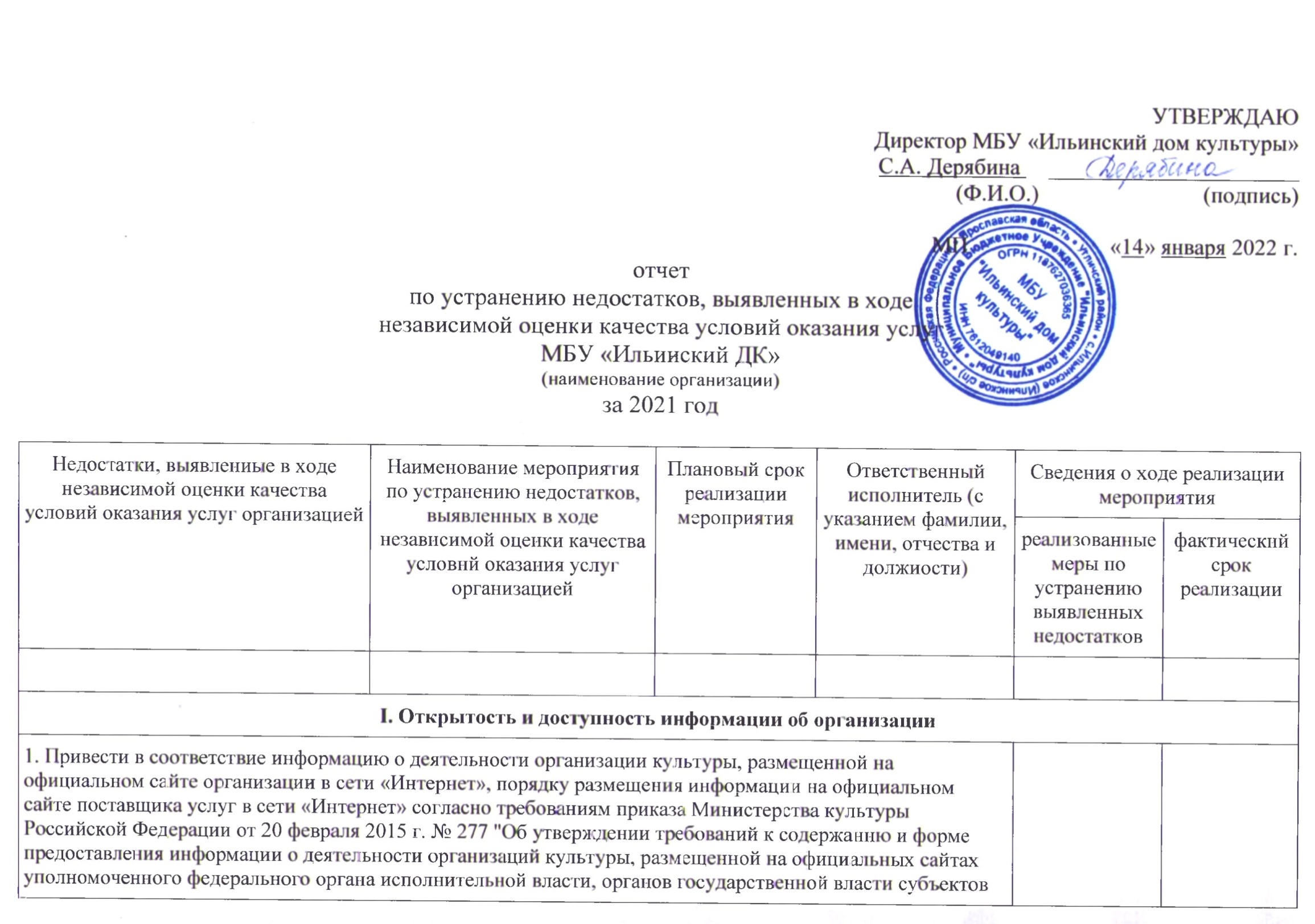 Директор МБУ «Ильинский дом культуры»С.А. Дерябина     ______________________                       (Ф.И.О.)                             (подпись)                                          МП                         «14» января 2022 г.отчетпо устранению недостатков, выявленных в ходенезависимой оценки качества условий оказания услуг МБУ «Ильинский ДК»(наименование организации)за 2021 годНедостатки, выявленные в ходе независимой оценки качества условий оказания услуг организациейНаименование мероприятия по устранению недостатков, выявленных в ходе независимой оценки качества условий оказания услуг организациейПлановый срок реализации мероприятияОтветственный исполнитель (с указанием фамилии, имени, отчества и должности)Сведения о ходе реализации мероприятия Сведения о ходе реализации мероприятия Недостатки, выявленные в ходе независимой оценки качества условий оказания услуг организациейНаименование мероприятия по устранению недостатков, выявленных в ходе независимой оценки качества условий оказания услуг организациейПлановый срок реализации мероприятияОтветственный исполнитель (с указанием фамилии, имени, отчества и должности)реализованные меры по устранению выявленных недостатковфактический срок реализацииI. Открытость и доступность информации об организации I. Открытость и доступность информации об организации I. Открытость и доступность информации об организации I. Открытость и доступность информации об организации I. Открытость и доступность информации об организации I. Открытость и доступность информации об организации 1. Привести в соответствие информацию о деятельности организации культуры, размещенной на официальном сайте организации в сети «Интернет», порядку размещения информации на официальном сайте поставщика услуг в сети «Интернет» согласно требованиям приказа Министерства культуры Российской Федерации от 20 февраля 2015 г. № 277 "Об утверждении требований к содержанию и форме предоставления информации о деятельности организаций культуры, размещенной на официальных сайтах уполномоченного федерального органа исполнительной власти, органов государственной власти субъектов Российской Федерации, органов местного самоуправления и организаций культуры в сети "Интернет", в частности:1. Привести в соответствие информацию о деятельности организации культуры, размещенной на официальном сайте организации в сети «Интернет», порядку размещения информации на официальном сайте поставщика услуг в сети «Интернет» согласно требованиям приказа Министерства культуры Российской Федерации от 20 февраля 2015 г. № 277 "Об утверждении требований к содержанию и форме предоставления информации о деятельности организаций культуры, размещенной на официальных сайтах уполномоченного федерального органа исполнительной власти, органов государственной власти субъектов Российской Федерации, органов местного самоуправления и организаций культуры в сети "Интернет", в частности:1. Привести в соответствие информацию о деятельности организации культуры, размещенной на официальном сайте организации в сети «Интернет», порядку размещения информации на официальном сайте поставщика услуг в сети «Интернет» согласно требованиям приказа Министерства культуры Российской Федерации от 20 февраля 2015 г. № 277 "Об утверждении требований к содержанию и форме предоставления информации о деятельности организаций культуры, размещенной на официальных сайтах уполномоченного федерального органа исполнительной власти, органов государственной власти субъектов Российской Федерации, органов местного самоуправления и организаций культуры в сети "Интернет", в частности:1. Привести в соответствие информацию о деятельности организации культуры, размещенной на официальном сайте организации в сети «Интернет», порядку размещения информации на официальном сайте поставщика услуг в сети «Интернет» согласно требованиям приказа Министерства культуры Российской Федерации от 20 февраля 2015 г. № 277 "Об утверждении требований к содержанию и форме предоставления информации о деятельности организаций культуры, размещенной на официальных сайтах уполномоченного федерального органа исполнительной власти, органов государственной власти субъектов Российской Федерации, органов местного самоуправления и организаций культуры в сети "Интернет", в частности:- ФИО и должности руководителей структурных подразделений и филиаловРазмещение информации Январь 2021Методист МБУ «Ильинский ДК» Орлова Т.А.Выполненоhttp://xn----itbiakepjlpe8j.xn--p1ai/struktura-skc.htmlЯнварь 2021- контактные телефоны, адреса электронной почты структурных подразделенийРазмещение информации Январь 2021Методист МБУ «Ильинский ДК» Орлова Т.А.Выполненоhttp://xn----itbiakepjlpe8j.xn--p1ai/struktura-skc.htmlЯнварь 2021- адреса сайтов структурных подразделенийСайты отсутствуют. Размещены ссылки на соцсети каждого структурного подразделенияЯнварь 2021Методист МБУ «Ильинский ДК» Орлова Т.А.Выполненоhttp://xn----itbiakepjlpe8j.xn--p1ai/struktura-skc.htmlЯнварь 2021- информация о материально-техническом обеспеченииРазмещение информации февраль 2021Методист МБУ «Ильинский ДК» Орлова Т.А.Выполненоhttp://xn----itbiakepjlpe8j.xn--p1ai/dokumenty.htmlфевраль 2021- результаты независимой оценки качества оказания услугРазмещение информации февраль 2021Методист МБУ «Ильинский ДК» Орлова Т.А.Выполненоhttp://xn----itbiakepjlpe8j.xn--p1ai/itogovyy-reyting-po-rezul-tatam-nezavisimoy-otcenki-kachestva-usloviy-okazaniya-uslug-organizatciyami-kul-tury-yaroslavskoy-oblasti-v-2020-godu.htmlфевраль 2021- план по улучшению качества работы организацииРазмещение информации февраль 2021Методист МБУ «Ильинский ДК» Орлова Т.А.Выполненоhttp://xn----itbiakepjlpe8j.xn--p1ai/dokumenty.htmlфевраль 20212. Обеспечить наличие и функционирование на официальном сайте организации культуры информации о дистанционных способах взаимодействия с получателями услуг, в частности:2. Обеспечить наличие и функционирование на официальном сайте организации культуры информации о дистанционных способах взаимодействия с получателями услуг, в частности:2. Обеспечить наличие и функционирование на официальном сайте организации культуры информации о дистанционных способах взаимодействия с получателями услуг, в частности:2. Обеспечить наличие и функционирование на официальном сайте организации культуры информации о дистанционных способах взаимодействия с получателями услуг, в частности:- электронных сервисов (форм для подачи электронного обращения (жалобы), раздела "Часто задаваемые вопросы", получения консультации по оказываемым услугам и пр.)Согласование вопроса с главой Ильинского сп о разрешении размещения электронных сервисов на сайте Ильинского спфевраль 2021Директор МБУ «Ильинский ДК» Дерябина С.А.Перенесено в план 2022декабрь 2022- обеспечить техническую возможность выражения получателем услуг мнения о качестве условий оказания услуг организацией культуры (наличие анкеты для опроса граждан или гиперссылки на неё)Обеспечение технической возможности по согласованию вопроса с главой Ильинского сп о разрешении размещения электронных сервисов на сайте Ильинского сп апрель 2021Директор МБУ «Ильинский ДК» Дерябина С.А.Перенесено в план 2022Декабрь 2022III. Доступность услуг для инвалидовIII. Доступность услуг для инвалидовIII. Доступность услуг для инвалидовIII. Доступность услуг для инвалидовIII. Доступность услуг для инвалидовIII. Доступность услуг для инвалидов1. Оборудовать помещения организации культуры и прилегающей к ней территории с учетом доступности для инвалидов, в частности: - входные группы пандусами (подъёмными платформами)- специальными креслами-колясками- специально оборудованными санитарно-гигиеническими помещениями в организацииПланирование работы на 2022 год - строительство Путчинского ДК.2024 год Капитальный ремонт Ильинского ДКДекабрь 2022Декабрь 2024Директор МБУ «Ильинский ДК» Дерябина С.А. в плане 2022г. при капитальном строительствеПеренесено в план 2022 при капремонте в ПСДДекабрь 2022 Декабрь 2024Обеспечить в организации условия доступности, позволяющие инвалидам получать услуги наравне с другими, в частности:Обеспечить в организации условия доступности, позволяющие инвалидам получать услуги наравне с другими, в частности:Обеспечить в организации условия доступности, позволяющие инвалидам получать услуги наравне с другими, в частности:Обеспечить в организации условия доступности, позволяющие инвалидам получать услуги наравне с другими, в частности:- дублировать для инвалидов по слуху и зрению звуковую и зрительную информациюПланирование финансовое обеспечение мероприятия в бюджетной заявке на 2022 год.2021Директор МБУ «Ильинский ДК» Дерябина С.А.Перенесено в план 2022Декабрь 2022 - дублировать надписи знаками, выполненными рельефно-точечным шрифтом БрайляПланирование финансовое обеспечение мероприятия в бюджетной заявке на 2022 год.2021Директор МБУ «Ильинский ДК» Дерябина С.А.Перенесено в план 2022Декабрь 2022 .- предоставить инвалидам по слуху (слуху и зрению) услуги сурдопереводчика (тифлосурдопереводчика)Планирование финансовое обеспечение мероприятия в бюджетной заявке на 2022 год.2021Директор МБУ «Ильинский ДК» Дерябина С.А.Перенесено в план 2022Декабрь 2022 